Easter Hamper RaffleTickets are going on sale this week priced £1.00 per stripWe are looking for donations of chocolate eggs, sweets and other Easter goodies to fill our hamper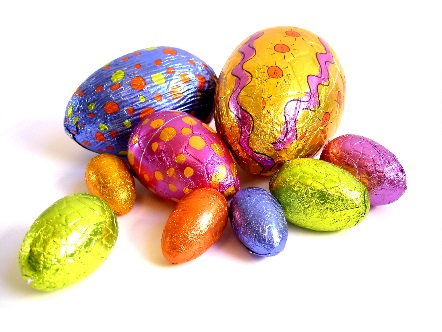 Please place donations in the hamper within the cloakroom.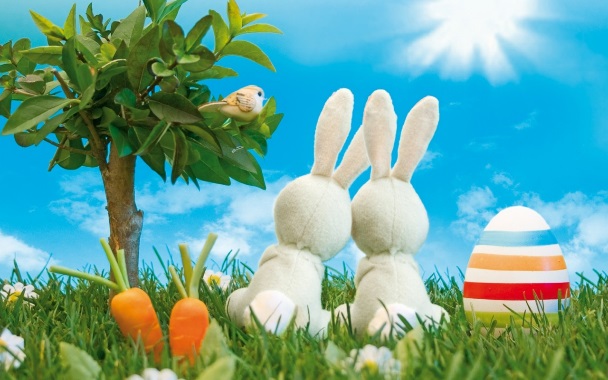 Many Thanks for your continued support